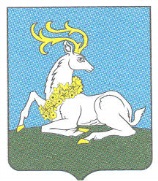 АДМИНИСТРАЦИЯ ОДИНЦОВСКОГО ГОРОДСКОГО ОКРУГА МОСКОВСКОЙ ОБЛАСТИ ПОСТАНОВЛЕНИЕ18.09.2023 № 6193г. ОдинцовоОб утверждении схемы размещения гаражей, являющихся некапитальными сооружениями, стоянок технических или других средств передвижения инвалидов вблизи их места жительства на кадастровом плане территории, расположенных по адресу: Московская область, Одинцовский г.о., г. Звенигород, Звенигородское шоссе, кадастровый номер квартала 50:20:0041737В соответствии со статьей 39.36-1 Земельного кодекса Российской Федерации, Законами Московской области от 29.11.2016 № 144/2016-ОЗ «О наделении органов местного самоуправления муниципальных образований Московской области отдельными государственными полномочиями Московской области в области земельных отношений», от 07.06.1996 № 23/96-ОЗ «О регулировании земельных отношений в Московской области», постановлением Правительства Московской области от 29.09.2021 № 943/30 «Об утверждении Порядка утверждения органами местного самоуправления муниципальных образований Московской области схем размещения гаражей, являющихся некапитальными сооружениями, стоянок технических или других средств передвижения инвалидов вблизи их места жительства», руководствуясь Уставом Одинцовского городского округа Московской области, учитывая пункт 7 протокола Межведомственной комиссии по вопросам земельно-имущественных отношений 
в Московской области от 10.08.2023 № 30, для возведения гражданами гаражей на основании разрешения на использование, П О С Т А Н О В Л Я Ю:Утвердить схему размещения гаражей, являющихся некапитальными сооружениями, стоянок технических или других средств передвижения инвалидов вблизи их места жительства на кадастровом плане территории, площадью 625 кв.м, расположенных по адресу: Московская область, Одинцовский г.о., г. Звенигород, Звенигородское шоссе, кадастровый номер квартала 50:20:0041737 (прилагается).Установить следующие ограничения в использовании земельного участка:расположен на приаэродромной территории аэродрома Кубинка: 
625.22 кв.м.Доступ на формируемый земельный участок площадью 625 кв.м обеспечен через земельные участки, относящиеся к землям общего пользования.Опубликовать настоящее постановление в официальных средствах массовой информации и на официальном сайте Одинцовского городского округа Московской области в сети «Интернет» www.odin.ru.Контроль за выполнением настоящего постановления возложить 
на заместителя Главы Администрации – начальника Управления правового обеспечения Администрации Одинцовского городского округа Тесля А.А.Глава Одинцовского городского округа		 		         А.Р. Иванов